How to solve HTML5 Media Server run failed​There is an OS issue "0xc000007b"， which will cause the HTML5 Media Server run failed.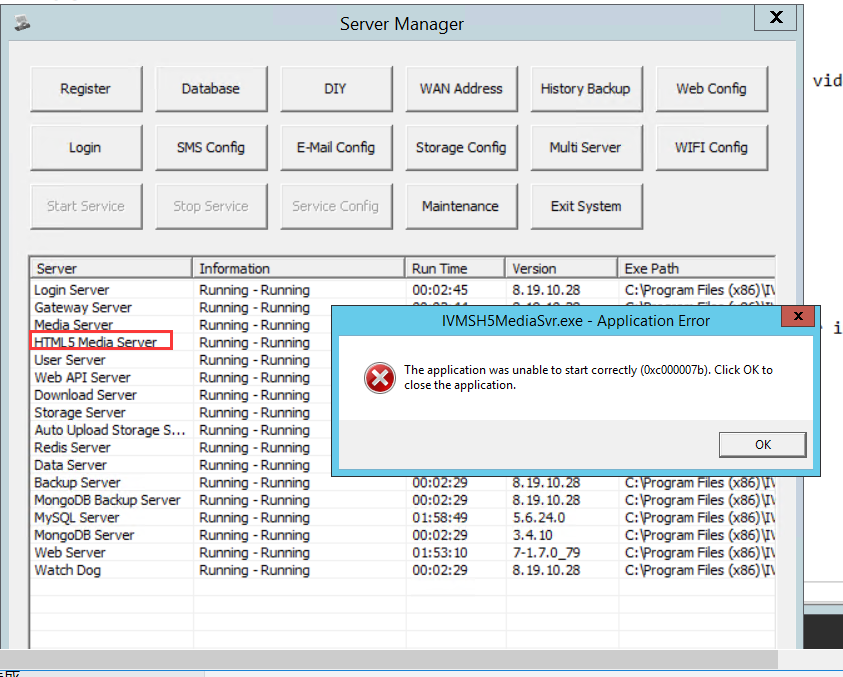 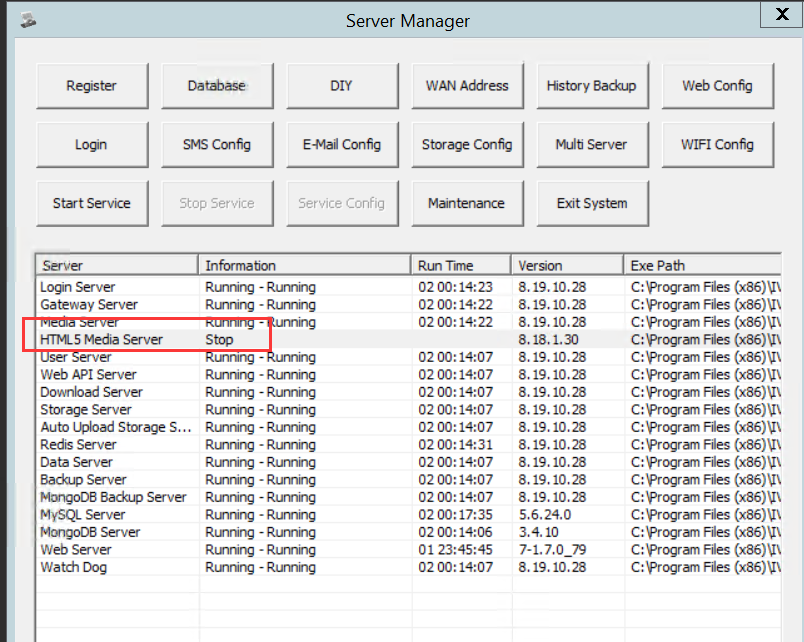 Kindly download the follow four progresses and install them. vc_redist.x64.rar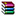  vc_redist.x86.rar vcredist_x86.rar vcredist_x64.rarAfter that. The HTML5 Media Server will work normally.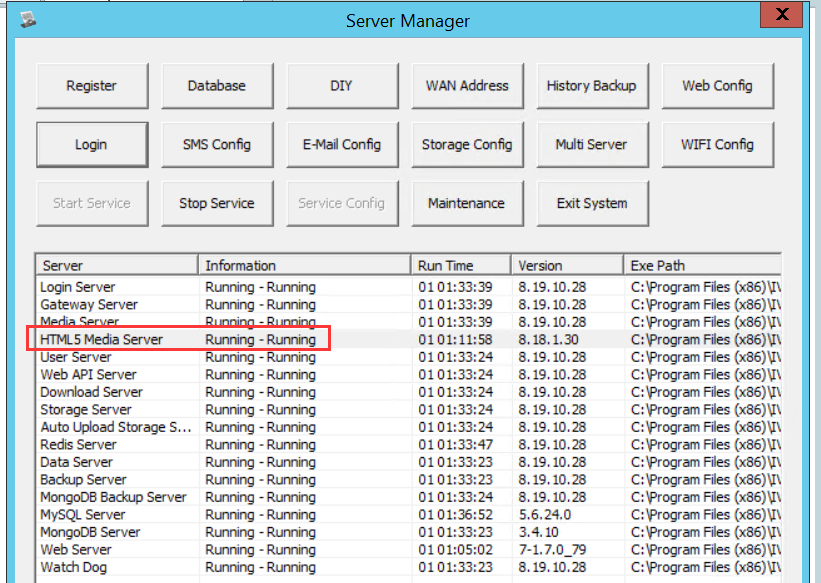 